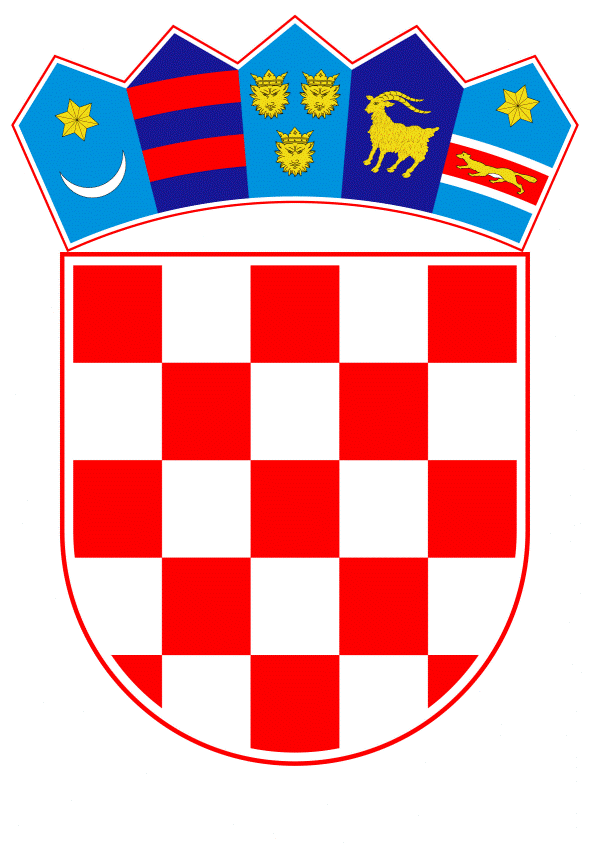 VLADA REPUBLIKE HRVATSKEZagreb, 3. veljače 2022.______________________________________________________________________________________________________________________________________________________________________________________________________________________________Banski dvori | Trg Sv. Marka 2  | 10000 Zagreb | tel. 01 4569 222 | vlada.gov.hrPRIJEDLOGNa temelju članka 23. stavka 4. Zakona o poljoprivredi (Narodne novine, broj 118/18, 42/20, 127/20 – Odluka Ustavnog suda Republike Hrvatske i 52/21), Vlada Republike Hrvatske je na sjednici održanoj ____________ 2022. godine donijelaU R E D B Uo financijskoj strukturi omotnice za program izravnih plaćanja u 2021. godiniČlanak 1.Ovom se Uredbom utvrđuje financijska struktura omotnice za program izravnih plaćanja u 2021. godini koju čine sredstva Europskog fonda za jamstva u poljoprivredi (u daljnjem tekstu: EFJP) i dopunska nacionalna izravna plaćanja iz državnog proračuna Republike Hrvatske. Članak 2.Ovom se Uredbom osigurava provedba sljedećih uredbi Europske unije:1. 	Uredbe (EU) br. 1306/2013 Europskog parlamenta i Vijeća od 17. prosinca 2013. o financiranju, upravljanju i nadzoru zajedničke poljoprivredne politike i o stavljanju izvan snage uredaba Vijeća (EEZ) br. 352/78, (EZ) br. 165/94, (EZ) br. 2799/98, (EZ) br. 814/2000, (EZ) br. 1290/2005 i (EZ) 485/2008 (SL L 347, 20.12.2013.) (u daljnjem tekstu: Uredba (EU) br. 1306/2013)2. 	Uredbe (EU) br. 1307/2013 Europskog parlamenta i Vijeća od 17. prosinca 2013. o utvrđivanju pravila za izravna plaćanja poljoprivrednicima u programima potpore u okviru zajedničke poljoprivredne politike i o stavljanju izvan snage Uredbe Vijeća (EZ) br. 637/2008 i Uredbe Vijeća (EZ) br. 73/2009 (SL L 347, 20.12.2013.) kako je posljednji put izmijenjena Delegiranom uredbom Komisije (EU) 2021/1017 od 15. travnja 2021. o izmjeni Priloga I. Uredbi (EU) br. 1305/2013 Europskog parlamenta i Vijeća i priloga II. i III. Uredbi (EU) br. 1307/2013 Europskog parlamenta i Vijeća (SL L 224, 24.6.2021.) (u daljnjem tekstu: Uredba (EU) br. 1307/2013)3. 	Provedbene uredbe Komisije (EU) 2021/1135 od 9. srpnja 2021. o utvrđivanju gornjih granica proračuna za 2021. primjenjivih na određene programe izravne potpore predviđene Uredbom (EU) br. 1307/2013 Europskog parlamenta i Vijeća (SL L 245, 12.7.2021.) (u daljnjem tekstu: Provedbena uredba Komisije (EU) 2021/1135).Članak 3.Nacionalna gornja granica za financiranje programa izravnih plaćanja u 2021. godini iz sredstava EFJP-a utvrđuje se sukladno:1. Prilogu II. Uredbe (EU) br. 1307/2013 2. Provedbenoj uredbi Komisije (EU) 2021/1135.Članak 4.Dopunska nacionalna izravna plaćanja u 2021. godini utvrđuju se sukladno Prilogu VI. Uredbe (EU) br. 1307/2013 i osiguranim sredstvima u Državnom proračunu Republike Hrvatske za 2021. godinu i projekcijama za 2022. i 2023. godinu (Narodne novine, broj 135/2020, 43/2021, 69/2021, 114/2021 i 122/2021) i Državnom proračunu Republike Hrvatske za 2022. godinu i projekcijama za 2023. i 2024. godinu (Narodne novine, broj 140/2021) na razdjelu 060 Ministarstvo poljoprivrede za 2021. i 2022. godinu, na poziciji A819058 – ZPP Izravna plaćanja poljoprivrednim proizvođačima. Članak 5.(1) Financijska struktura omotnice za financiranje programa izravnih plaćanja u 2021. godini sukladno člancima 3. i 4. ove Uredbe je:(2) U slučaju da iznos dopunskih nacionalnih izravnih plaćanja za pojedinu mjeru iz programa izravnih plaćanja u 2021. godini iz stavka 1. ovoga članka ostane neiskorišten, može se izvršiti preraspodjela na ostale mjere iz programa izravnih plaćanja u 2021. godini.Članak 6.Preračunavanje iznosa za financiranje programa izravnih plaćanja u 2021. godini iz članaka 3. i 4. ove Uredbe iz eura u kune izvršeno je prema tečaju Europske središnje banke na dan 30. rujna 2021. godine, koji iznosi 7,4889 kuna za euro, sukladno članku 106. stavku 3. Uredbe (EU) br. 1306/2013.Članak 7.Ova Uredba stupa na snagu prvoga dana od dana objave u Narodnim novinama.Klasa:Urbroj:Zagreb, ____________PREDSJEDNIK    mr. sc. Andrej PlenkovićPRIJEDLOG UREDBE O FINANCIJSKOJ STRUKTURI OMOTNICE ZA PROGRAM IZRAVNIH PLAĆANJA U 2021. GODINIOBRAZLOŽENJESukladno članku 23. stavku 4. Zakona o poljoprivredi (Narodne novine, broj 118/18, 42/20, 127/20 – Odluka Ustavnog suda Republike Hrvatske i 52/21) Vlada Republike Hrvatske za svaku godinu propisuje financijsku strukturu omotnice za provedbu mjera iz programa izravnih plaćanja, koja predstavlja gornju godišnju granicu za stvaranje obveza državnog proračuna Republike Hrvatske.Prilogom II. Uredbe (EU) br. 1307/2013 Europskog parlamenta i Vijeća od 17. prosinca 2013. o utvrđivanju pravila za izravna plaćanja poljoprivrednicima u programima potpore u okviru zajedničke poljoprivredne politike i o stavljanju izvan snage Uredbe Vijeća (EZ) br. 637/2008 i Uredbe Vijeća (EZ) br. 73/2009, koji je izmijenjen Delegiranom uredbom Komisije (EU) 2021/1017 od 15. travnja 2021. o izmjeni Priloga I. Uredbi (EU) br. 1305/2013 Europskog parlamenta i Vijeća i priloga II. i III. Uredbi (EU) br. 1307/2013 Europskog parlamenta i Vijeća, propisane su godišnje nacionalne gornje granice za financiranje programa izravnih plaćanja iz Europskog fonda za jamstva u poljoprivredi (EFJP) i iz nacionalnih izvora. Ugovorom o pristupanju Republike Hrvatske Europskoj uniji utvrđeno je postupno desetogodišnje uvođenje financiranja programa izravnih plaćanja iz Europskog fonda za jamstva u poljoprivredi (EFJP) do 2022. godine, kada će se program u cijelosti financirati iz EFJP. Struktura raspodjele osiguranog iznosa iz EFJP po mjerama za provedbu programa izravnih plaćanja u 2021. godini propisana je Provedbenom uredbom Komisije (EU) 2021/1135 od 9. srpnja 2021. o utvrđivanju gornjih granica proračuna za 2021. primjenjivih na određene programe izravne potpore predviđene Uredbom (EU) br. 1307/2013 Europskog parlamenta i Vijeća. Ukupna EFJP omotnica Republike Hrvatske za izravna plaćanja za 2021. godinu iznosi 364.968.000 eura, što uz primijenjeni tečaj od 7,4889 HRK za 1 EUR iznosi 2.733.208.855 kuna. Za dopunska nacionalna izravna plaćanja u 2021. godini planirana su sredstva u Državnom proračunu Republike Hrvatske za 2021. godinu i projekcijama za 2022. i 2023. godinu i u Državnom proračunu za 2022. godinu i projekcijama za 2023. i 2024. godinu na proračunskoj aktivnosti A819058 ZPP – Izravna plaćanja poljoprivrednim proizvođačima na izvoru 12 – sredstva učešća za pomoći. Prijedlogom ove Uredbe raspoređuje se planirani proračunski iznos za dopunska nacionalna izravna plaćanja u 2021. godini u iznosu od 175.000.000 kuna. Ukupan iznos za financiranje programa izravnih plaćanja u 2021. godini, koji uključuje i sredstva iz EFJP, tako iznosi 2.908.208.855 kuna.Plaćanja za mjere iz programa izravnih plaćanja u 2021. godini mogu se izvršiti avansno u razdoblju od 16. listopada do 30. studenog 2021. godine, te u još maksimalno dva obroka u razdoblju od 1. prosinca 2021. do 30. lipnja 2022. godine. U 2021. godini izvršena je isplata predujma u iznosu od 1,6 milijardi kuna. Prema dosadašnjoj dinamici plaćanja prvi obrok se isplaćuje u veljači, kako bi se poljoprivrednicima pravovremeno osigurala obrtna sredstva za pripremu proljetne sjetve, a drugi u svibnju. S obzirom na rokove za isplatu dopunskih nacionalnih izravnih plaćanja, predlaže se da Uredba stupi na snagu prvoga dana od dana objave u Narodnim novinama. Predlagatelj:Ministarstvo poljoprivredePredmet:Prijedlog uredbe o financijskoj strukturi omotnice za program izravnih plaćanja u 2021. godiniProgram izravnih plaćanja u 2021. godiniUkupna omotnica za financiranje programa izravnih plaćanja u 2021. godini Nacionalna gornja granica za financiranje programa izravnih plaćanja u 2021. godini iz sredstava EFJP-a (iz članka 3. ove Uredbe)Dopunska nacionalna izravna plaćanja u 2021. godini (iz članka 4. ove Uredbe)Program izravnih plaćanja u 2021. godini(u kunama)(u kunama)(u kunama)Osnovno plaćanje1.243.370.1741.175.285.49968.084.675Plaćanje za poljoprivredne prakse korisne za klimu i okoliš - "zeleno plaćanje"867.460.019819.959.66147.500.358Preraspodijeljeno plaćanje289.155.836273.322.38315.833.453Plaćanje za mlade poljoprivrednike57.827.34454.661.4813.165.863Proizvodno vezana potpora:450.395.482409.979.83140.415.651     krave u proizvodnji mlijeka149.171.399135.017.37814.154.021     tov goveda 94.524.89685.553.1948.971.702     krave dojilje48.318.38343.727.6874.590.696     ovce i koze35.632.18632.254.6923.377.494     proizvodnja povrća14.191.46612.843.4641.348.002     proizvodnja voća15.097.62213.667.2421.430.380     šećerna repa35.632.18632.254.6923.377.494     proteinski usjevi57.827.34454.661.4813.165.863Ukupno2.908.208.8552.733.208.855175.000.000